I- ÖĞRENİM BİLGİLERİII-KİMLİK BİLGİLERİ   III-BANKA BİLGİLERİ       IV- İLETİŞİM BİLGİLERİ2019/2020 Eğitim-Öğretim Yılı Güz  yarıyılında   Enstitünüz……………………………………………Çalışma Alanında YÖK 100/2000  Doktora Burslusu olarak kayıt yapmaya hak kazanmış bulunmaktayım. Harran Üniversitesi Lisansüstü Eğitim Öğretim Yönetmeliği ve YÖK Doktora Programlarına Kayıtlı Öğrencilere Verilecek Burslara İlişkin Usul ve Esasların tüm hükümlerine uyacağımı beyan eder, teslim ettiğim her türlü belgeyle ilgili bütün sorumluluğun tarafıma ait olduğunu kabul ederek, kesin kaydımın yapılmasını saygılarımla arz ederim.  …./…/20….                                                                                                                                                       İmza                                                                                                                                                 Adı-Soyadı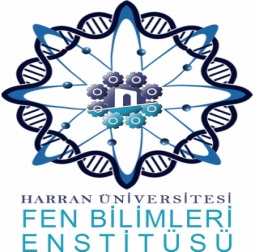 